28 April 2021 Pertemuan ke 15 dan 16 (Pak Aat)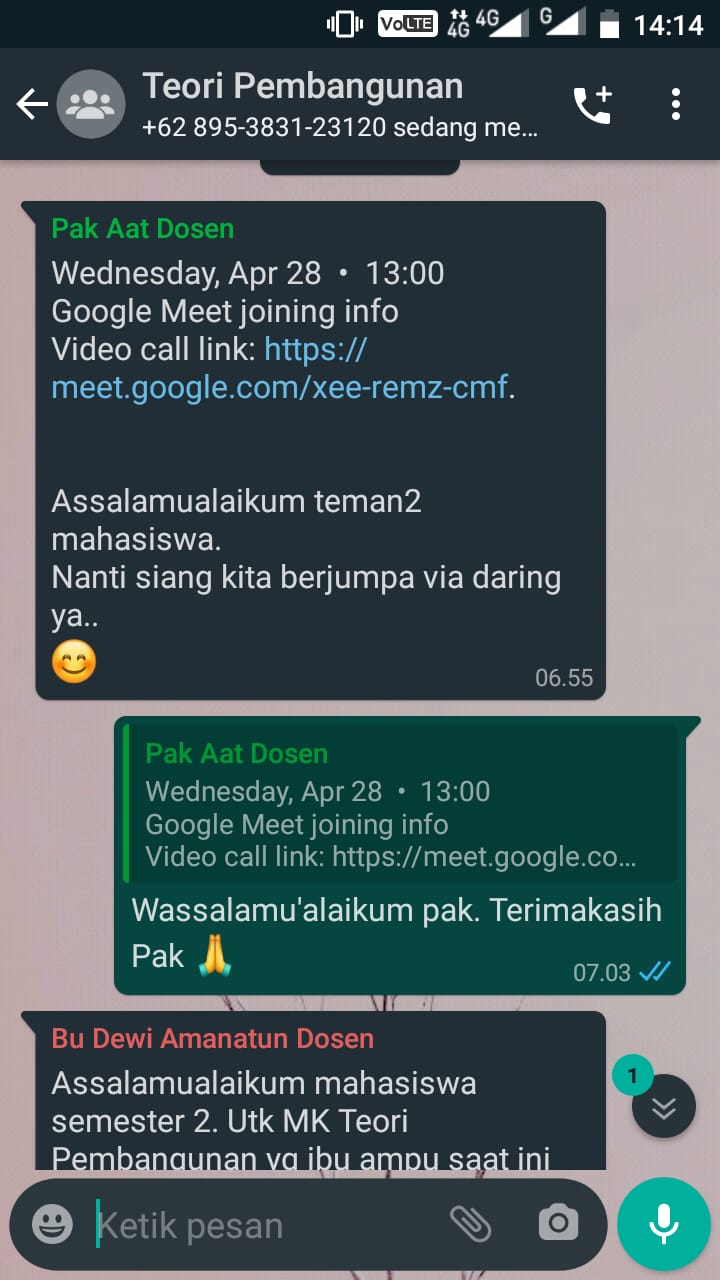 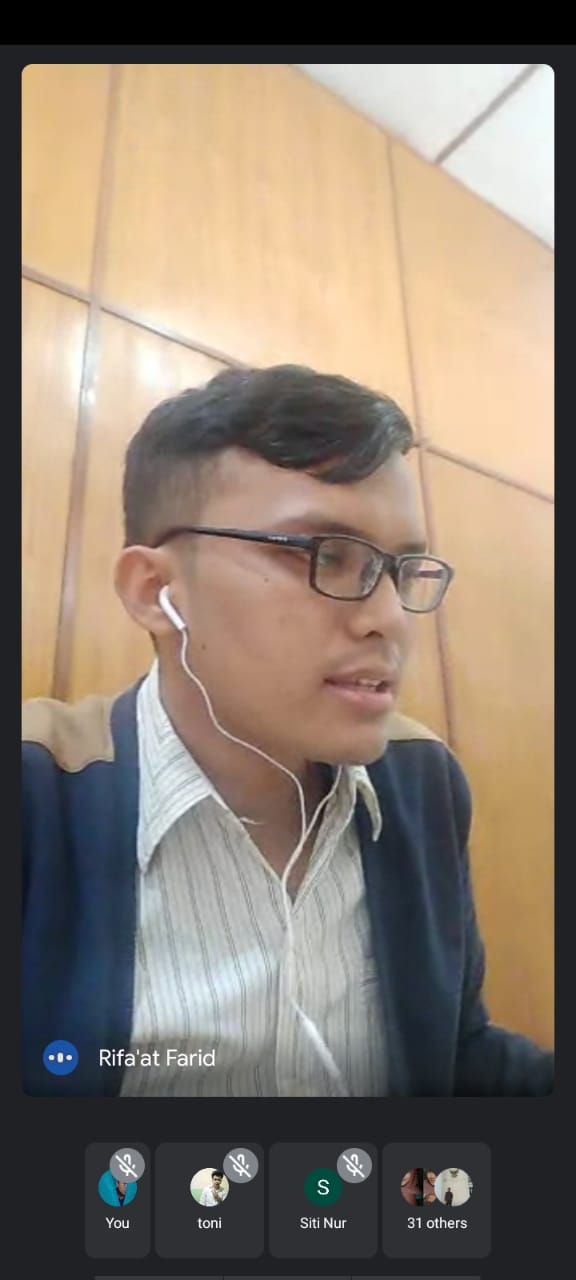 